УПРАВЛЕНИЕ ОБРАЗОВАНИЯ АДМИНИСТРАЦИИ ЛЕНИНСКОГОМУНИЦИПАЛЬНОГО РАЙОНАМУНИЦИПАЛЬНОЕ БЮДЖЕТНОЕ ДОШКОЛЬНОЕ ОБРАЗОВАТЕЛЬНОЕУЧРЕЖДЕНИЕДЕТСКИЙ САД КОМБИНИРОВАННОГО ВИДА №5 «УЛЫБКА»Конспект проведения досуга по образовательной области «Художественно – эстетическое развитие» Музыкальная деятельность на тему «Осенняя пора»для детей младшего дошкольного возрастаСоставила и провела: музыкальный руководительМирусманова А.Т.Согласовано: старший воспитательВанявкина О.Н.Видное 2014годЦель: Расширение представления детей об осени (сезонные изменения в природе, одежде людей, на участке детского сада), о времени сбора урожая, о грибах, о некоторых овощах.Задачи: Формировать умение выполнять действия по сигналу, соблюдать дистанцию во время передвижения.Поощрять участие детей в совместных играх, развивать интерес к окружающему миру в процессе игр, танцевальных номеров с природными материалами. Воспитывать бережное отношение к природе.Методы и приемы: Практические, наглядные (показ предметов, показ способов действий), игровые, словесные.Оборудование:Костюмы осени, осенних месяцев; дождинки, зонт, бубенцы, грибочки, корзинки, искусственные осенние листочки, яблоки.Дети заходят в зал под музыку, встают полукругомВедущая:Осень, осень за окошком,Дождик сыплется горошком,Листья падают шуршаКак ты осень хороша!1. Каждый листик золотойМаленькое солнышкоСоберу в корзинку яПоложу на донышко!2. И смотрю я на дождинки,Прижимая нос к стеклу.Осень - плакса льет слезинкиПо ушедшему теплу!3. Берегу я листики,Осень продолжается!Долго дома у меняПраздник не кончается!Песня: «Осень»  (Дети садятся на свои места)Ведущая:- Сегодня к нам мы в гости просимХозяйку леса-чудо осень!Под музыку заходит Осень.Осень:- А вот и я! Привет осенний вам друзья.Вы рады встретиться со мной?Вам нравится парад лесной,Осенние сады и парки?Я пришла на праздник к вам, петь и веселиться,И хочу со всеми здесь крепко подружиться! Выходите ко мне скорей, будем танцевать!Танец «Осень наступила»Тучка по небу гуляла,В одиночестве скучалаТучка  думала, гадалаЧем  ей землю  удивитьИ тогда она решила:Дождю  с  неба лить и  лить!Танец «Кап,кап» с дождинкамиОсень: Молодцы, ребята. А послушайте мою загадку. Свернешь – клин, развернешь – блин? (зонт)Вот и у меня есть волшебный зонтик. Кто под ним стоит, тот стихами, как поэт заговорит!(Выходят дети по представлению ведущей и рассказывают стихотворения)СтихиОсень: Дети а чем вы занимаетесь в детском саду?Вед: наши дети, осень, в детском саду рисуют, лепят, познают окружающий мир на занятиях. А еще они научились играть на музыкальных инструментах, на бубенцах. Посмотри, пожалуйста!Пляска с погремушкамиОсень: Ах, какие молодцы! Настоящие музыканты! Так играли, что плясать захотелось.Вед: Осень, наши дети пришли в детский сад только в этом году и они еще маленькие, поэтому больше всего они, конечно, любят играть. Сейчас спляшут от души наши малыши!Танец «Разноцветная игра»Осень: Вы такие молодцы! Мне очень понравились ваши песни, танцы и стихотворения. - А  теперь  пойдемте в лес! Там полно- полно чудес !В  небе солнышко  сияет,Солнце землю согревает.И на горке и на кочке.Всюду выросли  грибочки.Игра: «Собери грибы».( собираем грибочки в корзины)Осень: А где же детишки  мои любимые?(3  раза хлопает в ладоши)Под музыку  выходит  Сентябрь (девочка осень)Сентябрь: - Я первый месяц осени Сентябрь .Пришла я с красками, коснусь я листьев ласковоИ дерево простое вдруг станет золотое.Пляска с листочками «Листик, листик золотой»Осень: вторая доченька моя – октябрь (входит под музыку девочка-октябрь)Октябрь: Второй я месяц осени Октябрь.Я волю  осени исполнюРаскрашу поле, луг и лесУсею поле овощамиИ приглашу в страну чудес.Песня с корзинками «Урожай собирай»Осень: ну а третий мой сынишка – ноябрь (выходит мальчик ноябрь под музыку)Ноябрь:- Я третий месяц осениНоябрь - добрый молодецЯ злату осень провожаю,А зиму белую встречаю.Осень: - Вот детишки мои славные пришли не с пустыми руками… ведь заслужили вы, ребята,  дары наши щедрые! (Ноябрь вручает ведущей корзину с дарами-угощениями)Ведущая: - Спасибо, Осень! Спасибо вам, месяцы осенние!Осень:Жалко  с  вами расставаться, но  пришла пора  прощаться!Осень и месяцы уходят: до свидания, дети! (Дети садятся на стулья)Ведущая: Наш праздник осени окончен! Спасибо всем, что пришли, будем ждать вас снова в гости! До свидания!Список используемой литературы:1. От рождения до школы. Примерная общеобразовательная программа дошкольного образования, под редакцией Н.Е.Вераксы, Т.С. Комаровой, М.А. Васильевой – 3-е изд., испр. и доп. Мозаика – синтез, 2014, 368 с.2. Радынова О.П., музыкальные шедевры, Авторская программа и методические рекомендации, «Издательство ГНОМ и Д», 2000, 80 с.3. Иллюстрированный методический журнал «Музыкальная палитра» №7, 2012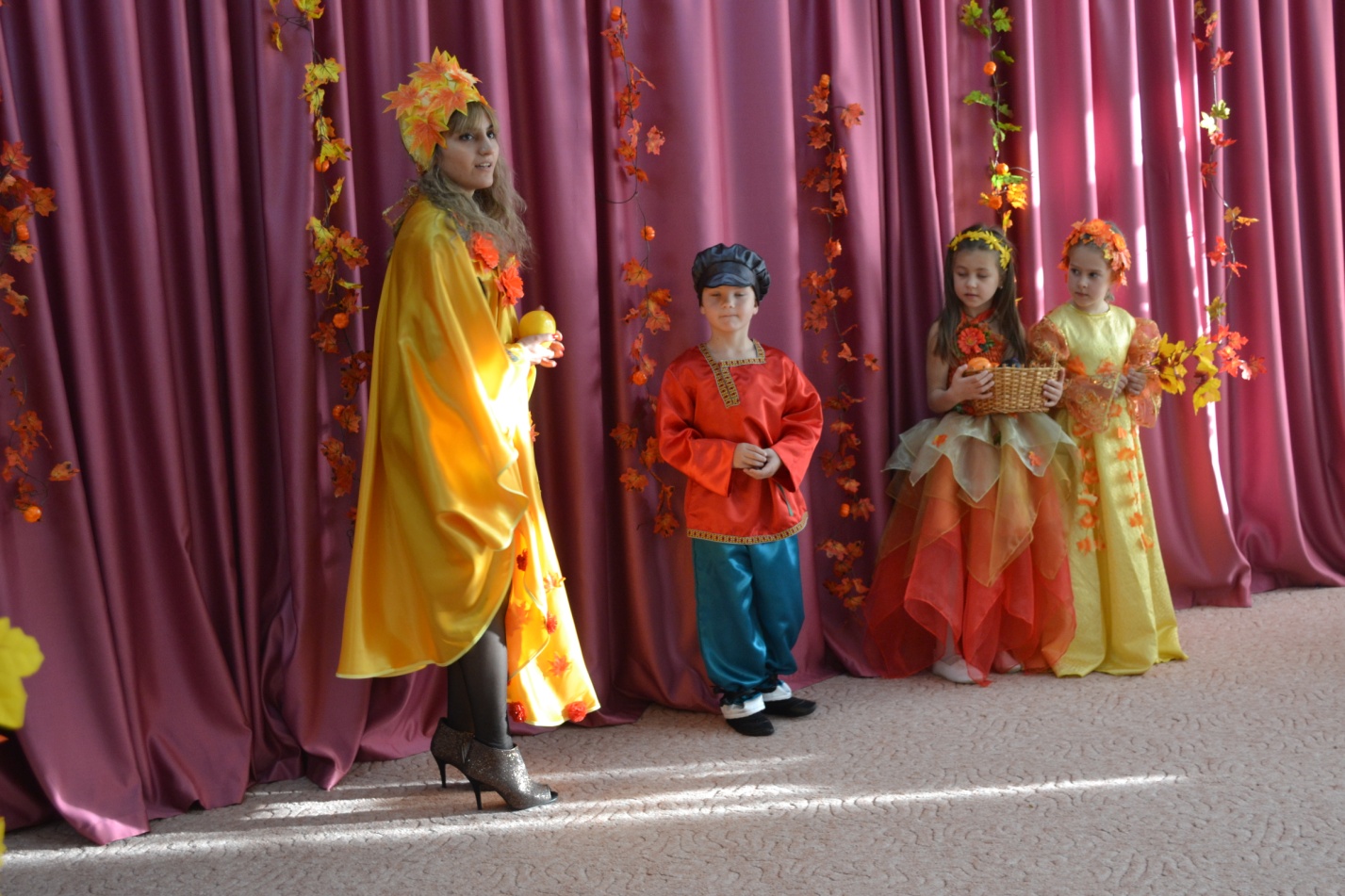 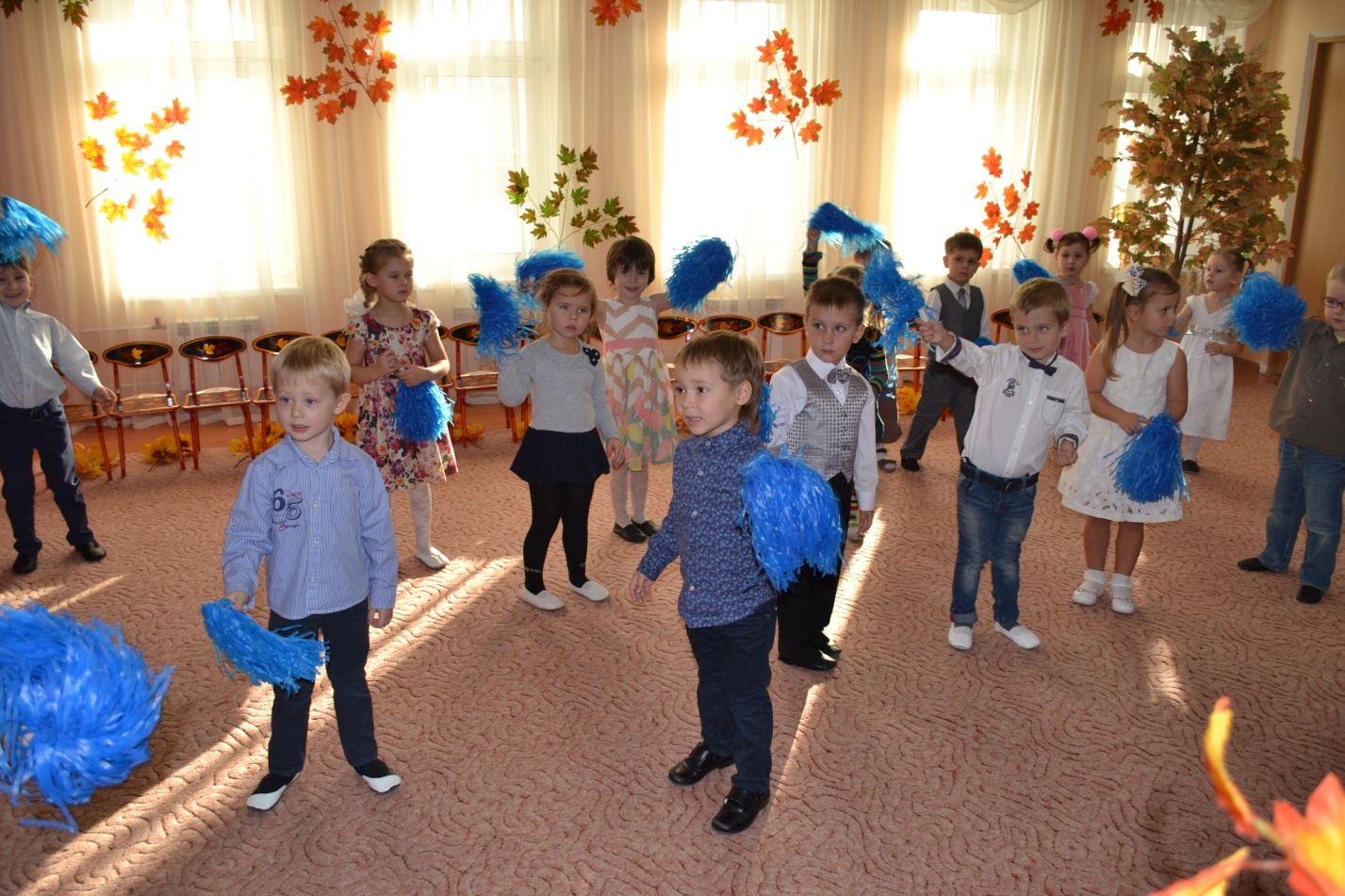 